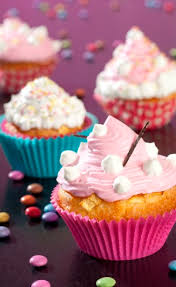 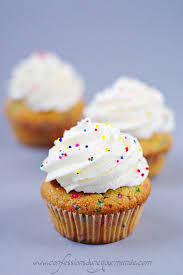 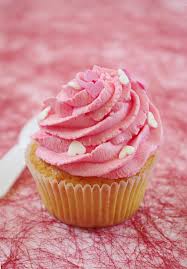 1.    Pre-heat the oven to 392 degrees F (200°C).2.    Melt butter in a saucepan.3.    Put sugar in a mixing bowl.4.    Add eggs, flour, bicarbonate and yeast. 5.    Mix with a whisk. 6.    Add milk and vanilla. 7.    Fill the muffin tin three-quarters with the preparation.8.    Bake for 20 minutes. 9.    Cool the cupcakes. Ingredients and quantityEquipment and utensilsFlour             5oz (140g)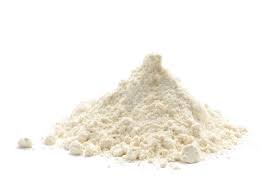 Butter           4oz (120g)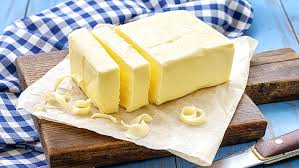 Sugar            4oz (120g)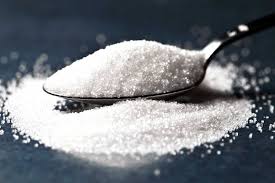 Egg                2              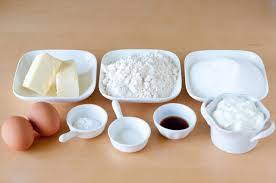 Milk               3 tablespoons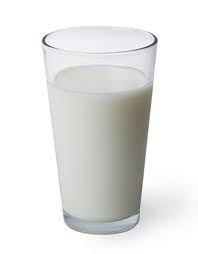 Yeast             ½  sachet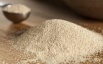 Bicarbonate 1 teaspoon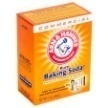 Vanilla extract          1 teaspoon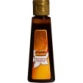 1 muffin tin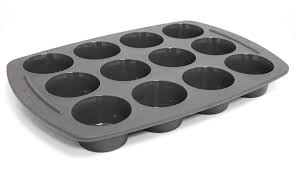 Oven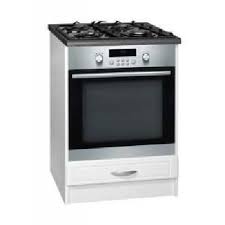 Mixing bowl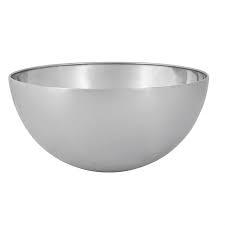 Saucepan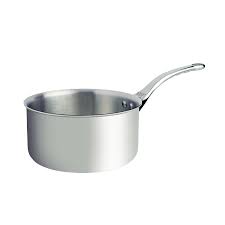 whisk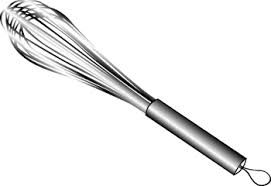 